Red Hall’s Computing Curriculum Leader – Miss Johnston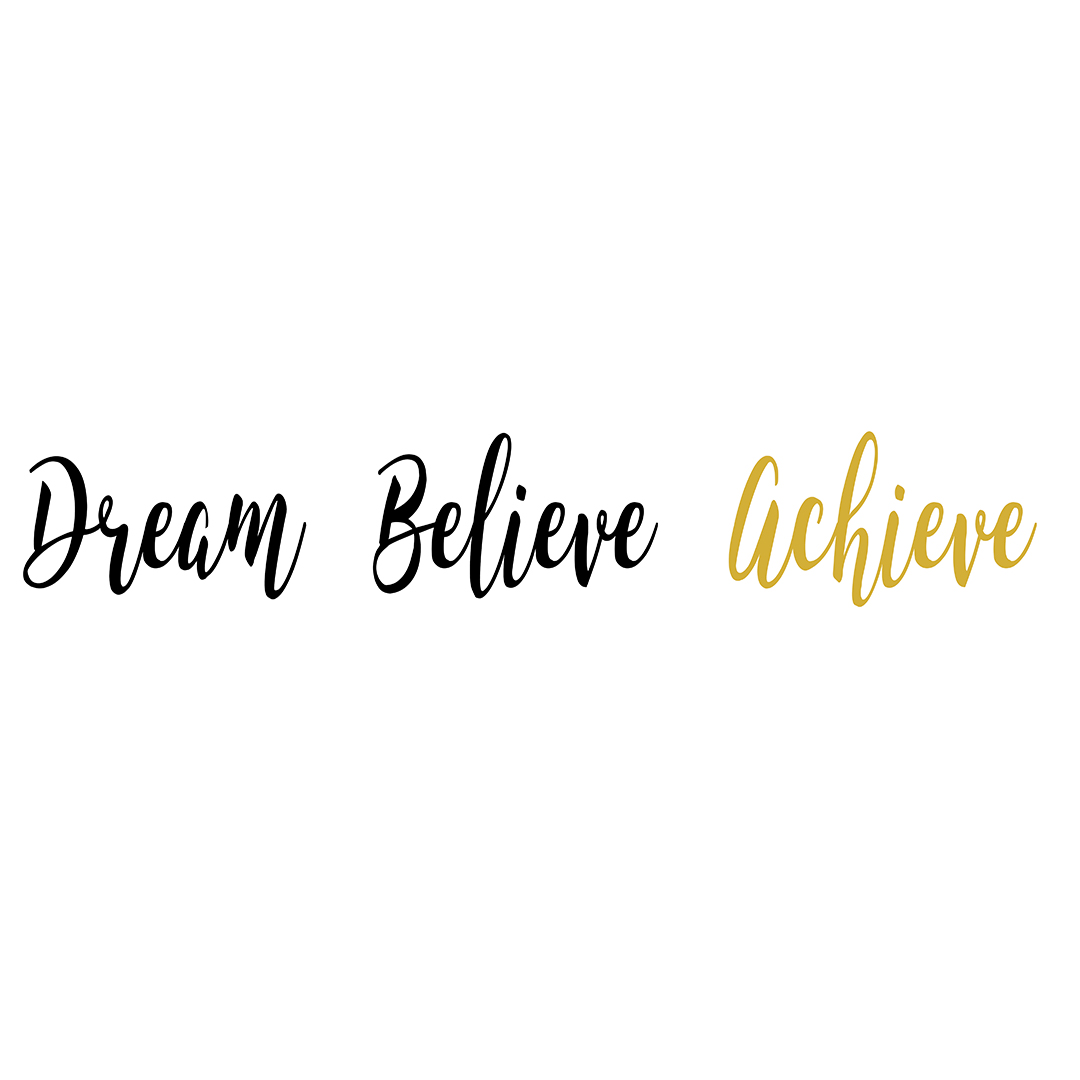 Year 1 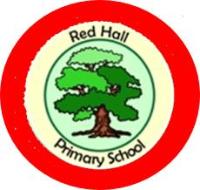 At the start of each half term, your child will also receive designate e-safety lessons.Year 2At the start of each half term, your child will also receive designate e-safety lessons.Year 3At the start of each half term, your child will also receive designate e-safety lessons.Year 4At the start of each half term, your child will also receive designate e-safety lessons.Year 5At the start of each half term, your child will also receive designate e-safety lessons.Year 6At the start of each half term, your child will also receive designated e-safety lessons.The Intent of our Computing Curriculum isAt Red Hall Primary School, we believe that all pupils should achieve and reach their full potential. As a school we not only want our children to achieve now, but for their whole lives. We aim to provide them with an exciting, engaging and authentic Computing curriculum that will do just this! Our Computing Curriculum, allows all pupils to develop skills and knowledge that will prepare them to be responsible digital citizens, in a technology rich future.  By experiencing a wide range of current technology, such as engaging physical computing devices (Beebots, Lego Wedo 2.0 kits and MicroBits); creative software such as 3D Paint and a variety of IT software, we aim to create confident, creative, curious and resilient individuals.  By experiencing the latest Computing software, we can provide pupils with purposeful, innovative and exciting opportunities in Computing learning, allowing pupils to make memories and experience things they may have never experienced before. Pupils will see the purpose of Computing and its endless possibilities, beyond the limited uses they are familiar with e.g. playing internet games or watching YouTube videos.  Pupils may have limited access to technology at home however we believe that Computing can provide pupils with a wide range of cross-curricular skills that they can use across a variety of subjects and settings. These include problem-solving, critical thinking, resilience and creative thinking.  In addition, alongside our PSHE curriculum, pupils will learn how to become active, responsible digital citizens online. With the majority of pupils being active online at a young age and with a lack of parental understanding, we deliver a curriculum that teaches them how to act safely and responsibly on the internet and what to do if they do not feel safe online.  We also aim for our pupils to be critical, informed users of the internet, meaning they can identify reliable and credible information. This will help them with research as well as making responsible, informed decisions as adults.In the EYFS provision we ensure all children are exposed to a variety of Computing equipment to prepare them for the Computing curriculum in Year 1. This includes: Unplugged activities to provide exposure to concepts such as sequencing and instructions.Tinker trays (e.g. broken pieces of machinery) to recognise different parts of technology.Technology placed in areas to use within role playBeebot continuous area to allow pupils to play with Beebots.At Red Hall Primary School, we believe that all pupils should achieve and reach their full potential. As a school we not only want our children to achieve now, but for their whole lives. We aim to provide them with an exciting, engaging and authentic Computing curriculum that will do just this! Our Computing Curriculum, allows all pupils to develop skills and knowledge that will prepare them to be responsible digital citizens, in a technology rich future.  By experiencing a wide range of current technology, such as engaging physical computing devices (Beebots, Lego Wedo 2.0 kits and MicroBits); creative software such as 3D Paint and a variety of IT software, we aim to create confident, creative, curious and resilient individuals.  By experiencing the latest Computing software, we can provide pupils with purposeful, innovative and exciting opportunities in Computing learning, allowing pupils to make memories and experience things they may have never experienced before. Pupils will see the purpose of Computing and its endless possibilities, beyond the limited uses they are familiar with e.g. playing internet games or watching YouTube videos.  Pupils may have limited access to technology at home however we believe that Computing can provide pupils with a wide range of cross-curricular skills that they can use across a variety of subjects and settings. These include problem-solving, critical thinking, resilience and creative thinking.  In addition, alongside our PSHE curriculum, pupils will learn how to become active, responsible digital citizens online. With the majority of pupils being active online at a young age and with a lack of parental understanding, we deliver a curriculum that teaches them how to act safely and responsibly on the internet and what to do if they do not feel safe online.  We also aim for our pupils to be critical, informed users of the internet, meaning they can identify reliable and credible information. This will help them with research as well as making responsible, informed decisions as adults.In the EYFS provision we ensure all children are exposed to a variety of Computing equipment to prepare them for the Computing curriculum in Year 1. This includes: Unplugged activities to provide exposure to concepts such as sequencing and instructions.Tinker trays (e.g. broken pieces of machinery) to recognise different parts of technology.Technology placed in areas to use within role playBeebot continuous area to allow pupils to play with Beebots.The experiences your child will receive areBased upon the National Curriculum, pupils will receive a creative, relevant curriculum that focuses on the progression of skills and knowledge.Discrete Computing lessons, pupils will receive an equal balance of Computer Science, IT and Digital literacy teaching.Receive high quality teaching that focuses on depth, progression and challenge. Pupils will develop computing ‘life skills’.Receive e-safety lessons half termly to understand how to use technology safely and responsibly.Experience and participate in creative, exciting Computing projects.Access to a wide range of Computing software and devices.Expert visitors to deliver interactive experiences.Whole school events such as Safer Internet Day.Exciting extra-curricular clubs such as Animation club and Computing Club.Based upon the National Curriculum, pupils will receive a creative, relevant curriculum that focuses on the progression of skills and knowledge.Discrete Computing lessons, pupils will receive an equal balance of Computer Science, IT and Digital literacy teaching.Receive high quality teaching that focuses on depth, progression and challenge. Pupils will develop computing ‘life skills’.Receive e-safety lessons half termly to understand how to use technology safely and responsibly.Experience and participate in creative, exciting Computing projects.Access to a wide range of Computing software and devices.Expert visitors to deliver interactive experiences.Whole school events such as Safer Internet Day.Exciting extra-curricular clubs such as Animation club and Computing Club.By the end of their time at Red Hall, we hope our children have Developed skills and knowledge across the three Computing strands (Computer Science, Digital Literacy and IT).Developed an enthusiasm for Computing.Participated in authentic, exciting Computing learning projects.Become confident, responsible users of the internet.Developed a range of cross-curricular skills such as resilience and problem-solving.A deeper understanding of the different uses of technology in our wider world.Developed skills and knowledge across the three Computing strands (Computer Science, Digital Literacy and IT).Developed an enthusiasm for Computing.Participated in authentic, exciting Computing learning projects.Become confident, responsible users of the internet.Developed a range of cross-curricular skills such as resilience and problem-solving.A deeper understanding of the different uses of technology in our wider world.Links to previous knowledgeBy the end of the year your child will have covered the following 3 strands in Computing:By the end of the year your child will have covered the following 3 strands in Computing:By the end of the year your child will have covered the following 3 strands in Computing:By the end of the year your child will have covered the following 3 strands in Computing:Pupils will have explored sequencing in EYFS using Beebots and other programmable devices. Pupils will have accessed a computer in the EYFS setting and developed confidence with how to use a mouse and complete simple tasks using this. For example, drawing a picture on paint. Digital LiteracyITComputer ScienceLife SkillsPupils will have explored sequencing in EYFS using Beebots and other programmable devices. Pupils will have accessed a computer in the EYFS setting and developed confidence with how to use a mouse and complete simple tasks using this. For example, drawing a picture on paint. Keep my password privateKnow what personal information is and that it should not be shared onlineAct if they find something inappropriate online or something they are unsure of (including identifying people who can help; minimising screen; online reporting using school system etc.)Know they must tell a trusted adult immediately if anyone tries to meet them via the internetCapture images with a camera Record a sound/ video and play it backChild can create original content using software e.g. art program. Children can mention some of the ways in which IT is used to communicate beyond school. E.g. They might know that some people email, video calls or online greetingsPrint out a page from the internet.Create a simple series of instructions to understand that algorithms are a sequence of instructions in everyday contexts. Put two instructions together to control a programmable toy- Understand forwards, backwards, up and downBegin to plan and test a Bee-bot journey to implement an algorithm Record their routes The child can explain to the teacher what they think a program will do, using a familiar piece of software (including computer games). Use ICT components- e.g. a mouse, keyboard(Pupils should be able to use left click, double click and start to understand that you can right click when needed)Explain what the basic parts of a computer are used for (mouse, screen and keyboard)Links to previous knowledgeBy the end of the year your child will have covered the following 3 strands in Computing:By the end of the year your child will have covered the following 3 strands in Computing:By the end of the year your child will have covered the following 3 strands in Computing:By the end of the year your child will have covered the following 3 strands in Computing:Pupils will be able to confidently use name the parts of a computer and be able to use a keyboard and mouse independently, with little prompting from an adult. Pupils will understand that the internet is a resource that is used worldwide for lots of different reasons. Digital LiteracyITComputer ScienceLife SkillsPupils will be able to confidently use name the parts of a computer and be able to use a keyboard and mouse independently, with little prompting from an adult. Pupils will understand that the internet is a resource that is used worldwide for lots of different reasons. Explain why they need to keep their password private.Understand what personal information they should and should not share online Understand that when content is shared online, it might not be able to be deleted.Understand the different methods of communication (e.g. email, online forums etc)Know the difference between email and communication systems such as blogs and wikisUse the internet for learning and communicating with others, making choices when navigating through sitesKnow that not all information online is true.Word process/ create a slide show to present a piece of text that include pictures, clipart.and the use of shape tools to draw.Children can navigate links on a webpage (clicking links) and be able to find information on a website. With a given purpose, the child can use a range of digital technologies to retrieve, organise and store digital content. Children know ways to use IT to communicate beyond school e.g. adults can share work and discuss ideas in online communities; Children should understand that photos can be taken, edited and shared easily using digital technology; Children should understand that the web is made up of information shared by people and organisations; Children should understand that people use email for a range of purposes and in a variety of contexts; Children should understand that scientists use computers when collecting and analysing data. Recognise a range of input devices (mouse, keyboard and microphone)Recognise a range of outpout devices (printer, speakers, monitor and screen)Predict what they think a program will do.Recognise that sequences of instructions or sets of rules can be thought of as algorithms. Examples could include recipes, but might also be procedures or rules in class, spelling rules, simple arithmetic operations or number patterns.Program on screen using sequences of instructions to implement an algorithm. (scratchJr, etc) Write/ create a simple program on screen, correcting any errors.Debug any errors in their own code.Give logical explanations of what a program will do (predict the outcome of a similar algorithm/program).Evaluate the success of an algorithm/programLog in to a computer with a username and password independently.Links to previous knowledgeBy the end of the year your child will have covered the following 3 strands in Computing:By the end of the year your child will have covered the following 3 strands in Computing:By the end of the year your child will have covered the following 3 strands in Computing:By the end of the year your child will have covered the following 3 strands in Computing:Pupils will be confident in defining an algorithm and be confident in sequencing and debugging a problem. Pupils will be able to create algorithms for programmable devices and using software. Pupils will start to understand that different pieces of software are used for different purposes.Digital LiteracyITComputer ScienceLife SkillsPupils will be confident in defining an algorithm and be confident in sequencing and debugging a problem. Pupils will be able to create algorithms for programmable devices and using software. Pupils will start to understand that different pieces of software are used for different purposes.Create a presentation that moves from slide to slide and is aimed at a specific audience.Combine text, images and sounds and show awareness of audience.Know how to manipulate text, underline text, centre text, change font and size and save text to a folder.Review images on a camera and delete unwanted imagesExperienced downloading images from a camera into files on the computerUse photo editing software to crop photos and add effectsManipulate sound when using simple recording story boarding. Understand the need for rules to keep them safe when exchanging learning and ideas onlineUnderstand that copyright exists on most digital images, video and recorded musicUnderstand the need to keep personal information and passwords privateUnderstand that if they make personal information available online it may be seen and used by othersKnow how to respond if asked for personal information or feel unsafe about content of a messageBegin to identify when emails should not be opened and when an attachment may not be safeExplain how to use email safely, Use the email address book; open and send an attachmentFind relevant information by browsing a menu.Search for an image, then copy and paste it into a documentUse ‘save picture as‘ to save an image Copy and paste text into a documentBegin to use note making skills to decide what text to copyInput data into a prepared databaseSort and search a database to answer simple questionsUse a branching database.Understand that we can decompose a problem into smaller parts to make it simpler.Remix and change an existing program.Predict the outcome of a more complex program e.g scratch. Use 90 degree and 45 degree turnsGive an on-screen robot directional instructionsDraw a square, rectangle and other regular shapes on screen, Using commands write more complex programsTo understand and experiment with inputKnow how to save and print a document into a shared area (Microsoft word or PowerPoint.)Use a search engine to find specific informationLinks to previous knowledgeBy the end of the year your child will have covered the following 3 strands in Computing:By the end of the year your child will have covered the following 3 strands in Computing:By the end of the year your child will have covered the following 3 strands in Computing:By the end of the year your child will have covered the following 3 strands in Computing:Pupils will be confident with IT skills, such as copy and paste, save, print and their typing speed is developing. Pupils now understand more complex software such as Excel and how this is used to record data. Pupils are starting to develop confidence with using physical inputs, when programming. Digital LiteracyITComputer ScienceLife SkillsPupils will be confident with IT skills, such as copy and paste, save, print and their typing speed is developing. Pupils now understand more complex software such as Excel and how this is used to record data. Pupils are starting to develop confidence with using physical inputs, when programming. Insert sound recordings into a multimedia presentationDownload images from the camera into files on the computerCopy graphics from a range of sources and paste into a desktop publishing program.Use strategies to verify information eg cross checking.Know how to report an incident of cyber bullyingKnow the difference between online communication tools used in school and those used at homeUnderstand the need to develop an alias for some public online useRecognise what kinds of websites are trustworthy sources of information. Recognise that information on the internet may not be accurate or reliable and may be used for bias, manipulation or persuasionUnderstand that the internet contains fact, fiction and opinion and begin to distinguish between themUnderstand that the outcome of internet searches at home may be different than at schoolCapture images using webcams, screen capture, scanning, visualiser and internet.Choose images and download into a file.Use different search engines and use a search engine to find a specific websiteUse note-taking skills to decide which text to copy and paste into a documentUse tabbed browsing to open two or more web pages at the same timeOpen a link to a new windowOpen a document (pdf) and view itInput data into a prepared databaseSort and search a database to answer simple questionsRecognise what a spread sheet is Use the terms ‘cells’, ‘rows’ and ‘columns’Enter data, highlight it and make bar charts Appreciate the benefits of ICT to send messages and to communicateUse repeat instructions to draw regular shapes on screen, using commands (loops)Use forever loops in a programUse diagrams to represent an algorithm.Use selection in algorithms and programs e.g. if… then…  Make accurate predictions about the outcome of a program they have writtenMake turns specifying the degrees Give an on-screen robot specific directional instructions that takes them from x to yCreate folders in their personal area and save documents into this.Delete, move and copy files. Use the automatic spell checker to edit spellingsLinks to previous knowledgeBy the end of the year your child will have covered the following 3 strands in Computing:By the end of the year your child will have covered the following 3 strands in Computing:By the end of the year your child will have covered the following 3 strands in Computing:By the end of the year your child will have covered the following 3 strands in Computing:Pupils can organise their work independently in their work area e.g. appropriate file names and folders. Pupils will be able to access the benefits of the internet when completing research and creating documents. E.g. knowing how to select appropriate information. Digital LiteracyITComputer ScienceLife SkillsPupils can organise their work independently in their work area e.g. appropriate file names and folders. Pupils will be able to access the benefits of the internet when completing research and creating documents. E.g. knowing how to select appropriate information. Use a range of presentation applicationsConsider audience when editing a simple filmKnow how to prepare and then present a simple filmUse the word count tool to check the length of a documentUse bullets and numbering toolsManipulate sounds using AudacitySelect music from open sources and incorporate it into multimedia presentationsWork on simple film editing Understand the potential risk of providing personal information onlineUnderstand the benefits of developing a ‘nickname’ for online useUnderstand that some malicious adults may use various techniques to make contact and elicit personal informationKnow that it is unsafe to arrange to meet unknown people onlineKnow how to report any suspicionsUnderstand they should not publish other people’s pictures or tag them on the internet without permissionKnow that content put online is extremely difficult to removeKnow what to do if they discover something malicious or inappropriateUnderstand that some messages may be malicious and know how to deal with thisMake safe choices about use of technologyCreate strong passwords and manage them so that they remain strong.Conduct a video chat with someone elsewhere in the school or in another school.Independently, and with regard for e-safety, select and use appropriate communication tools to solve problems by collaborating and communicating with others within and beyond school.Use a search engine using keyword searchescompare the results of different searchesUnderstand that some material on the internet is copyrighted and may not be copied or downloadeddownload a document and save it to the computerCreate a formula in a spreadsheet and then check for accuracy and plausibilitySearch databases for information using symbols such as = > or <Create databases planning the fields, rows and columnsCreate graphs and tables to be copied and pasted into other documentsMake a home page for a website that contains links to other pagesProduce and upload a podcast/ create and edit a school blogCombine sequences of instructions and procedures to turn devices on or offUnderstand input and outputUse an ict program to control an external device that is electrical and/or mechanicalUse ict to measure sound or light or temperate using sensorsExplore ‘what if’ questions by playing adventure or quest gameWrite programs that have sequences and repetitionsRecognise variables in a programUse two-way selectionUse common keyboard shortcutsLinks to previous knowledgeBy the end of the year your child will have covered the following 3 strands in Computing:By the end of the year your child will have covered the following 3 strands in Computing:By the end of the year your child will have covered the following 3 strands in Computing:By the end of the year your child will have covered the following 3 strands in Computing:Pupils will be confident using a range of software with ease e.g. Microsoft Word, Powerpoint and Excel.Pupils will be confident in explaining the positives and negatives of the internet. Pupils will be responsible digital citizens. Digital LiteracyITComputer ScienceLife SkillsPupils will be confident using a range of software with ease e.g. Microsoft Word, Powerpoint and Excel.Pupils will be confident in explaining the positives and negatives of the internet. Pupils will be responsible digital citizens. Present a film for a specific Audience and then adapt same film for a different audienceCreate a sophisticated multimedia presentationConfidently choose the correct page set up option when creating a documentConfidently use text formatting tools, including heading and body textUse the ‘hanging indent’ tool to help format work where appropriate (e.g. A play script)Explore the menu options and experiment with images (colour effects, options, snap to grid, grid settings etc.)Add special effects to alter the appearance of a graphic‘Save as’ gif or i peg. wherever possible to make the file size smaller (for Emailing or downloading)Make an information poster using their graphics skills to good effect’Discuss the positive and negative impact of the use of ict in their own lives and those of their peers and familyRecognise the potential risks of using internet communication tools and understand how to minimise those risks (including scams and phishing)Use technology in ways which minimises risk, e.g. responsible use of online discussions, etcUnderstand that online environments have security settings, which can be altered, to protect the userUse complex searches using such as ‘+’ ‘or’ ”find the phrase in inverted commas”Recognise why people may publish content that is not accurate and understand the need to be critical evaluators of contentUnderstand that some websites and/or pop-ups have commercial interests that may affect the way the information is presented Use appropriate strategies for finding, critically evaluating, validating and verifying information, e.g. using different keywords, skim reading to check relevance of information, cross checking with different websites or other non ict resources. Reference information sourcesUse knowledge of the meaning of different domain names and common website extensions (e.g. .co.uk; .com; .ac; .sch; .org; .gov; .net) to support validation of informationCollect live data using data logging equipmentIdentify data error, patterns and sequencesUse the formulae bar to explore mathematical scenariosCreate their own database and present information from it.Explain how an algorithm worksDetect errors in a program and correct themExperiment with variables to control modelsUse an ict program to control a number of events for an external deviceUse ict to measure sound, light or temperature using sensors and interpret the dataExplore ‘what if’ questions by planning different scenarios for controlled deviceUse input from sensors to trigger eventsCheck and refine a series of instructionsUse more advanced searching techniques when using a search engine.Recognise common file types and extensions.